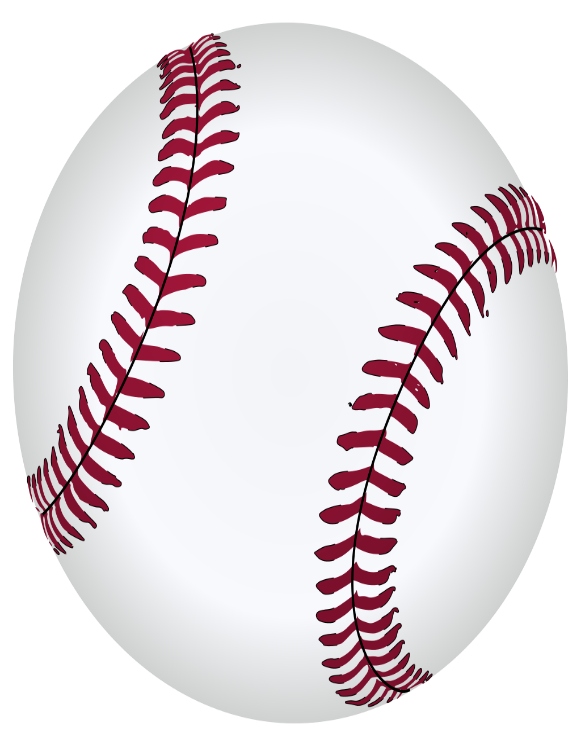 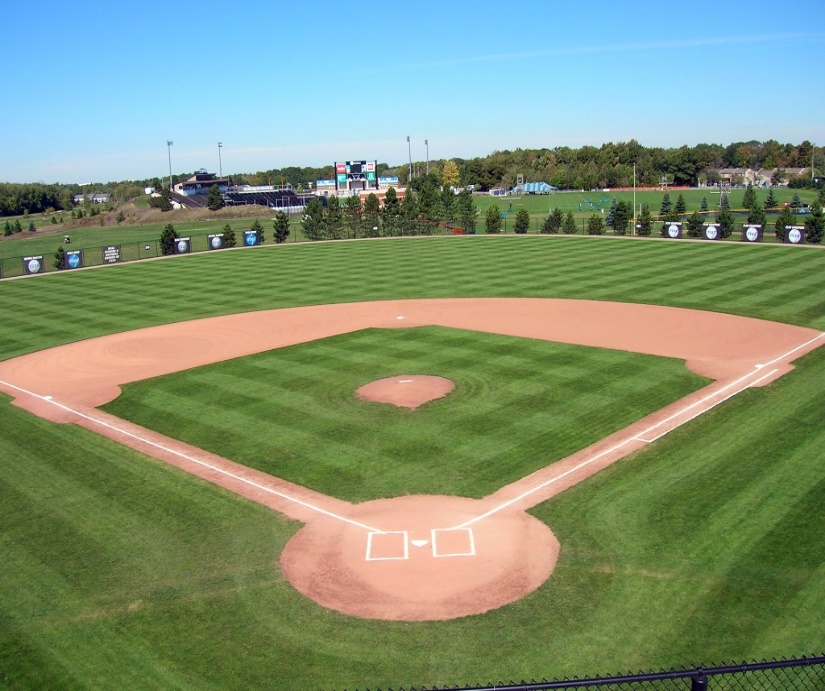 Baseball Sign upMarch 27 & 28 at the Pool 4:30pm-6:00pmBoys and Girls ages 4 thru 16  (must be 4 years old by May 1st)